How to complete the DOEPA Parish Financial ReportThe DOEPA Parish Financial Report (the report) was designed to allow parishes a standard form for submission of annual financial information to the Diocese. This will allow easier consolidation, comparison, and analysis of financial information, so that the Diocesan Council and administration can make well-informed decisions concerning the ongoing function of the Diocese. Though rumors have been spread that the Diocese is “planning to take our property or assets,” that is simply not true. The Hierarchical Authority wants to monitor the financial health of parishes in order to anticipate financial shortfalls and potential parish closures. Unfortunately, when a parish faces financial collapse, the repercussions will also be felt at the Diocesan level.Parishes do not have to change their internal bookkeeping or accounting methods, but they will have to consolidate that information onto this report for submission to the Diocese. The following instructions will assist in the completion of the report.Excel FormatThe report is available in Excel format to allow for easier creation and electronic submission. It is automated so that sums and balances will be calculated for you.  A .pdf file is also available for printing if manual processing is desired. In the notes below auto calculated fields will be identified and the means for calculation will be stated. Protected CellsThe report is protected so that the form itself cannot be changed, only the information in the applicable cells. NavigationTo move from cell to cell use the Enter key or the right arrow keyUse of this guideThis guide should be used for reference purposes while completing the DOEPA Parish Financial Report. If you are unsure of where an item should be entered feel free to contact the Diocesan Treasurer or a member of the Diocesan Finance Committee.Filling out the formGenerally speaking the entries on the form are self-explanatory, but the following instructions may be helpful to those who need guidance concerning some aspects of parish finances.General Information section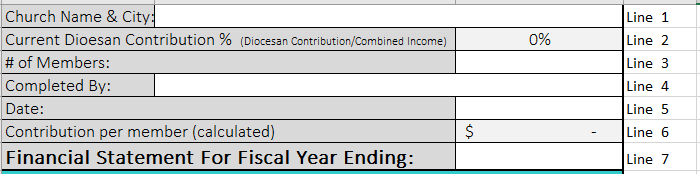 Line 1 - Church Name & City:Enter the name of your church and the city in which it’s locatedLine 2 - Current Diocesan Contribution %  (Diocesan & OCA Contribution/Combined Income)For Excel – this is auto calculated for your informationFor manual processing Divide Line 21 (Diocesan Contribution) by Line 65 (COMBINED INCOME) to determine the percentage of parish income that is contributed to the Diocese (which will fulfill the OCA obligation)NOTE: This figure shows the actual calculated percentage that your parish is giving to the Diocese; it should be checked against your parish’s commitment to the Diocese to see if you are fulfilling your obligation to the Diocese based on Giving Levels. Line 3 - # of Members:Enter the number of adult parishioners (over 18 years old) Line 4 - Completed By:Enter the name of the person completing this form on behalf of the parishLine 5 - Date:Enter the date the form was completedLine 6 - Contribution per member (calculated)For Excel – this is auto calculated for your informationFor manual processing Line 15 (Collections, Candles, Assessments…) is divided by the Line 3 (# of Members) to determine the average amount contributed per memberLine 7 - Financial Statement For Fiscal Year Ending:Enter the year upon which this information is based; there are several methods you may choose:Last completed calendar yearE.g.,, Enter 1/1/20xx – 12/31/20xxLast completed fiscal yearE.g., Enter 10/1/20xx – 10/1/20xyNext year’s projected budgetEither calendar or fiscalE.g., Calendar; enter 1/1/20xx - 12/31/20xx E.g., Fiscal; enter fiscal start date for this year to fiscal end date next yearThe last completed 12-month periodE.g., 9/1/20xx – 9/1/20xyCash at Beginning of Year This section records the assets that the parish has at the beginning of the recording period.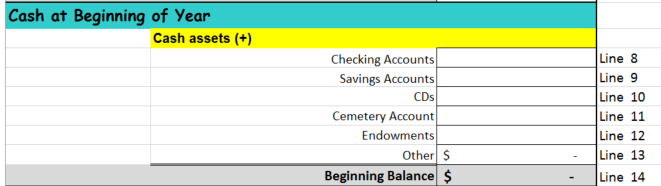 Cash AssetsLine 8 - Checking AccountsEnter the total amount in all parish checking accounts at the beginning of the reporting periodLine 9 - Savings AccountsEnter the total amount in all parish savings accounts at the beginning of the reporting periodLine 10 - CDsEnter the current value of all Certificates of Deposit owned by the church at the beginning of the reporting periodLine 11 - Cemetery AccountIf the parish has a cemetery and maintains separate accounts for the cemetery then enter the amount in all cemetery accounts at the beginning of the reporting periodLine 12 – EndowmentsIf there are any restricted endowments in accounts separate from your checking or savings account enter the total amount at the beginning of the reporting period here Line 13 – OtherIf the parish is holding non-cash assets, such as stocks, savings bonds, or other liquid assets then enter the total amount at the beginning of the reporting period hereDo not enter the value of real estate, autos, personal property, etcLine 14 - Beginning BalanceFor Excel – this is auto calculatedFor manual processingAdd Lines 8 through 13 and enter the sum hereCash Flow from Operating Activities section This section will record the operating income and expenses for the parish. Ultimately it will show the net profit (or loss) of the parish in a particular year. Receipts: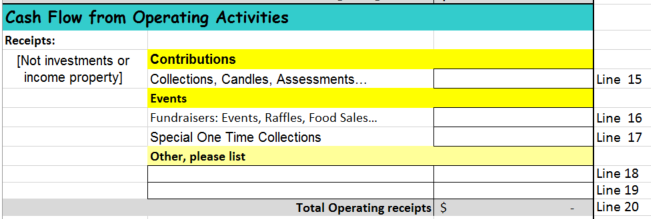 This section will record any income generated for operational expenses. It does not include income from investment properties or financial instruments, such as stocks bonds, etc. those items will be accounted for in other areas of the form.ContributionsLine 15 - Collections, Candles, Assessments…Enter all income from normally recurring sources, such as weekly collections, candles, Prosphora, donations boxes, etc.Include money collected on a regular basis for normal operational expenses, such as building funds, utilities funds, etc.Do not include collections for charities that will simply “pass though” the parish accounting. E.g., - a collection is taken for a local food bank and all the money collected goes directly to the food bankEventsLine 16 - Fundraisers: Events, Raffles, Food Sales…Enter the total gross amount of money collected from all fundraising activities such as food festivals, food sales, and other events that are above and beyond typical member contributions (Note: the expenses for these events will be recorded below, consequently this line should reflect the gross (not net) incomeLine 17 - Special One Time CollectionsEnter the amount collected above and beyond normal offerings which will be used for operational expensesE.g., – a special collection is taken to pay for an excessively high fuel bill, or an unplanned repairDo not include “pass through” collections to charitiesOther, please listLine 18 - enter a brief description and a dollar amount for any income not otherwise recorded, E.g., a bequest, an unexpected contribution, or other one-time giftLine 19 – same as Line 18 (if needed)Line 20 - Total Operating receiptsFor Excel – this is auto calculatedFor manual processing – Enter the sum of Lines 15 through 19 Disbursements:This section records the expenses of the parish, except those associated with income property or financial  General Operating and Administrative Expenses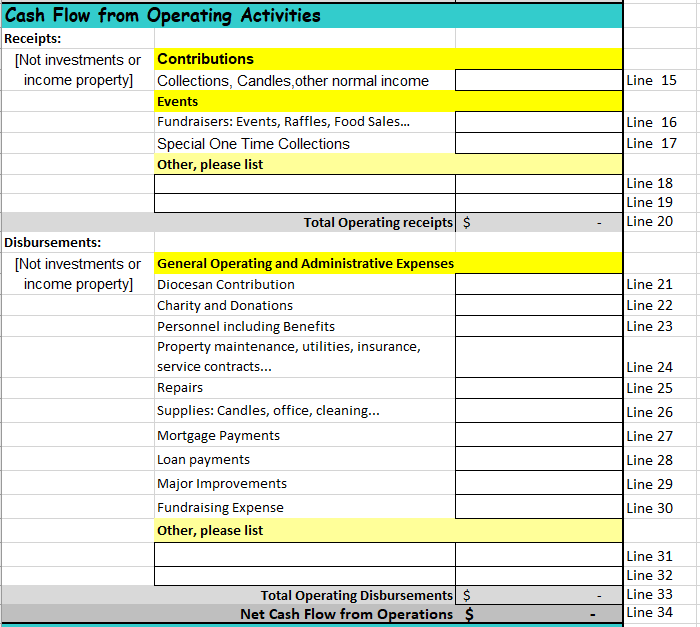 Line 21 - Diocesan ContributionEnter the amount paid to the Diocese for Diocesan and OCA supportAmount should be in accordance with current Diocesan and OCA guidelines, currently 10% of operating income.Line 22 - Charity and DonationsEnter the amount paid from parish funds to charities or donated to other causesE.g., – a donation for the 100th anniversary of a parish, or a gift to another non-profit organization, such as OCMC, IOCC, a soup kitchen, or othersDo not include “pass through” collections to charities, only those disbursements coming from the parish fundsLine 23 - Personnel including BenefitsEnter the total amount spent on Rector compensation, benefits, and allowances, as well as any disbursements to other clergy, choir directors, administrative assistance, etc.Line 24 - Property maintenance, utilities, insurance, service contracts...Enter the total amount spent maintaining the church property, including all utilities, telephone, service contracts, landscaping maintenance costs, etc. NOTE: if the parish house, and any associated expenses (such as maintenance, utilities, etc.) is considered part of the Rector’s compensation package include the amounts spent on the parish house in either Line 23 or Line 24, but not in bothLine 25 – RepairsEnter the total amount spent on repairs of the church property or equipmentLine 26 - Supplies: Candles, office, cleaning...Enter the total amount spent on candles, office supplies, furniture, office equipment maintenance agreement costs, cleaning services or supplies, liturgical supplies, etc.Line 27 - Mortgage PaymentsEnter the amount paid in mortgage payments for the church, parish hall, and/or rectoryInclude principal and interestLine 28 - Loan paymentsEnter the amount paid in loan payments other than mortgagesLine 29 - Major ImprovementsEnter the amount spent on major improvements E.g., building additions, remodels, new constructionLine 30 - Fundraising ExpenseEnter the total of all expenses for fundraisersOther, please listLine 31 - enter a brief description and a dollar amount for any expense not otherwise recordedLine 32 - same as Line 31 (if needed)Line 33 - Total Operating DisbursementsFor Excel – this is auto calculatedFor manual processingAdd lines 21 through 32 and enter the sum hereLine 34 - Net Cash Flow from OperationsFor Excel – this is auto calculatedFor manual processingSubtract Line 33 (Total Operating Disbursements) from Line 20 (Total Operating receipts) and enter the difference hereNOTE: this amount is an indicator of the financial health of your parish. Cash Flow from Income Property sectionThis section records any income as a result of property investments. Only those expenses specifically related to the use of property for other than worship or regular fellowship should be included here. (If the parish house is occupied by the Rector then the expenses associated with it should reflect either in Rector’s compensation or in other Operational Expense categories.) Parishes without income properties will leave this section blank.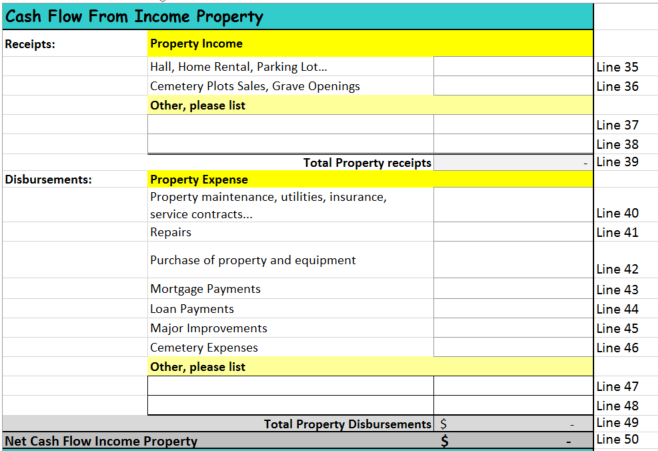 Receipts: Property IncomeLine 35 - Hall, Home Rental, Parking Lot…Enter all income generated from the rental of the hall, parish house, parking lot, or any other real estate belonging to the parishE.g., - Renting the hall as a polling place or for wedding receptionsLine 36 - Cemetery Plots Sales, Grave OpeningsEnter all income associated with the sale of cemetery plots, or grave openings, or other income that may be generated as a result of burialsNot applicable if the cemetery is run as a separate corporationOther, please listLine 37 - enter a brief description and a dollar amount for any property income not otherwise recordedLine 38 - same as Line 37 (if needed)Line 39 - Total Property receiptsFor Excel – this is auto calculatedFor manual processingAdd lines 35 through 38 and enter the sum hereDisbursements: Property ExpenseLine 40 - Property maintenance, utilities, insurance, service contracts...Enter all expenses associated with the maintenance of income propertiesInclude any taxes paid on income propertyDo not enter expenses associated with the Cemetery, since those will be separately recorded on Line 46Line 41 – RepairsEnter the total amount spend on repairs of income propertyLine 42 - Purchase of property and equipmentEnter all expenses related to the purchase of income property or equipment to be used exclusively for income propertyLine 43 - Mortgage PaymentsEnter any mortgage payments or expenses associated with income propertyLine 44 - Loan PaymentsEnter any loan expenses, other than mortgage, that are associated with income propertyLine 45 - Major ImprovementsEnter any expenses for major improvements to income propertiesE.g., Kitchen remodels, addition of air conditioning, etc.Line 46 - Cemetery ExpensesEnter any expenses associated with the operation of the cemeteryNot applicable if the cemetery is run as a separate corporationOther, please listLine 47 - enter a brief description and a dollar amount for any property expense not otherwise recordedLine 48 - same as Line 47 (if needed)Line 49 - Total Property DisbursementsFor Excel – this is auto calculatedFor manual processingAdd Lines 40 through 48 and enter the sum hereLine 50 - Net Cash Flow Income PropertyFor Excel – this is auto calculatedFor manual processingSubtract Line 49 (Total Property Disbursements) from Line 39 (Total Property receipts) and enter the difference here Financial Activities sectionThis section records any gains or losses as a result of financial investments or other activities. 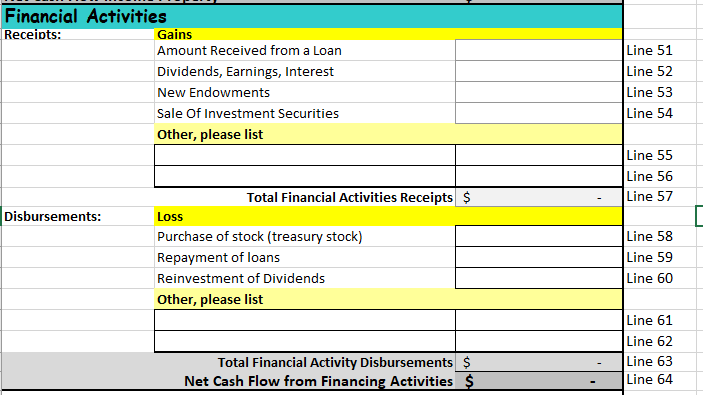 Receipts: GainsLine 51 – Amount Received from a LoanEnter the total amount of any loans receivedLine 52 - Dividends, Earnings, InterestEnter the total amount of any dividends, earnings, or interest received from all investments  Line 53 - New EndowmentsEnter the total amount of any new endowments received Line 54 - Sale Of Investment SecuritiesEnter the income received as a result of the sale of stocks, bonds, or other investment securitiesOther, please listLine 55 - enter a brief description and a dollar amount for any financial income not otherwise recordedLine 56 - same as Line 55 (if needed)Line 57 - Total Financing Activities ReceiptsFor Excel – this is auto calculatedFor manual processingAdd Lines 51 through 56 and enter the sum hereLine 58 - Purchase of stock (treasury stock)Enter the total amount expended for the purchase of stocks, bonds, or other financial instrumentsLine 59 - Repayment of loansEnter the total amount repaid in loans, but do not include mortgage or property loans which are included elsewhere in this formLine 60 - Reinvestment of DividendsEnter the total amount of dividends reinvested Other, please listLine 61 - enter a brief description and a dollar amount for any financial expense not otherwise recordedLine 62 - same as Line 61 (if needed)Line 63 - Total Financing Activity DisbursementsFor Excel – this is auto calculatedFor manual processingAdd Lines 58 through 62 and enter the sum hereLine 64 - Net Cash Flow from Financing ActivitiesFor Excel – this is auto calculatedFor manual processingSubtract Line 63 (Total Financing Activity Disbursements) from Line 57 (Total Financing Activities Receipts) and enter the difference hereTOTALSThis section shows the totals for the report.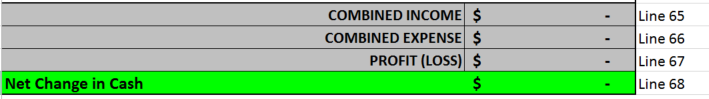 Line 65 - COMBINED INCOMEFor Excel – this is auto calculatedFor manual processingAdd Line 20 (Total Operating receipts), Line 39 (Total Property receipts), and Line 57 (Total Financial Activities Receipts) and enter the sum hereLine 66 - COMBINED EXPENSEFor Excel – this is auto calculatedFor manual processingAdd Line 33 (Total Operating Disbursements), Line 49 (Total Property Disbursements), and Line 63  and enter the sum hereLine 67 - PROFIT (LOSS)For Excel – this is auto calculatedFor manual processingSubtract Line 66 (COMBINED EXPENSE) from Line 65 (COMBINED INCOME) and enter the difference hereLine 68 – Net Change in CashThis is a double check field which should be equal to Line 67 (PROFIT (LOSS)); it is calculated differently than Line 67, but the two numbers should be equal. For Excel – this is auto calculatedFor manual processingAdd Line 34 (Net Cash Flow from Operations), Line 50 (Net Cash Flow Income Property), and Line 64 (Net Cash Flow from Financing Activities)Cash at End of Year This section records the assets that the parish has at the end of the recording period.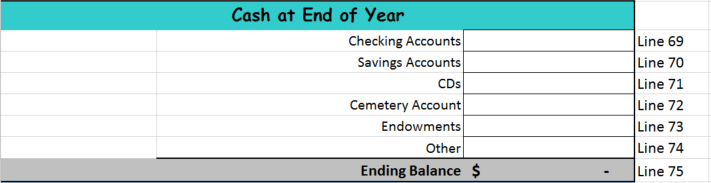 Line 69 - Checking Accounts Enter the total amount in all parish checking accounts at the end of the reporting periodLine 70 - Savings AccountsEnter the total amount in all parish savings accounts at the end of the reporting periodLine 71 - CDsEnter the current value of all Certificates of Deposit owned by the church at the end of the reporting periodLine 72 - Cemetery AccountIf the parish has a cemetery and maintains separate accounts for the cemetery then enter the amount in all cemetery accounts at the end of the reporting periodLine 73 – EndowmentsIf there are any restricted endowments in accounts separate from your checking or savings account enter the total amount at the end of the reporting period here Line 74 – OtherIf the parish is holding non-cash assets, such as stocks, savings bonds, or other liquid assets then enter the total amount at the end of the reporting period hereDo not enter the value of real estate, autos, personal property, etcLine 75 - Ending BalanceFor Excel – this is auto calculatedThere is an automatic crosscheck area at the bottom of the spreadsheet that ensures that the Ending Balance equals the Beginning Balance (Line 14) + the Net Change in Cash (Line 68)If the numbers entered match the following will appear: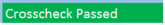 If the numbers don’t match the following will appear:
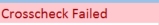 Should this occur validate the entries you have made, particularly the beginning and ending balancesNote: Crosscheck may fail if rounding is used or if reports run on an accrual basis are used for numbers entered. Small differences can be ignored and the report submitted with a crosscheck failure.For manual processingAdd Lines 69 through 74 and enter the sum hereManually calculate to ensure that the Ending Balance equals the Beginning Balance (Line 14) + the Net Change in Cash (Line 68)If the numbers do not match validate the entries you have made, particularly the beginning and ending balances Note: Crosscheck may fail if rounding is used or if reports run on an accrual basis are used for numbers entered. Small differences can be ignored and the report submitted with a crosscheck failure.